TERM 2: COMMON FRACTIONSExercise 11. Answer the following questions.For example:  of 12 = (12 ÷ 3) × 2 = 82. Order these fractions from smallest to biggest [since their denominators are the same, order them from the smallest numerator to the biggest].For example: ; ; ;  = ; , ; 3. Count forward in fractions.For example: 1     +       1      +        2 …4. Count backwards in fractions.5. Replace * with <; > or =.Use the Fraction Chart below.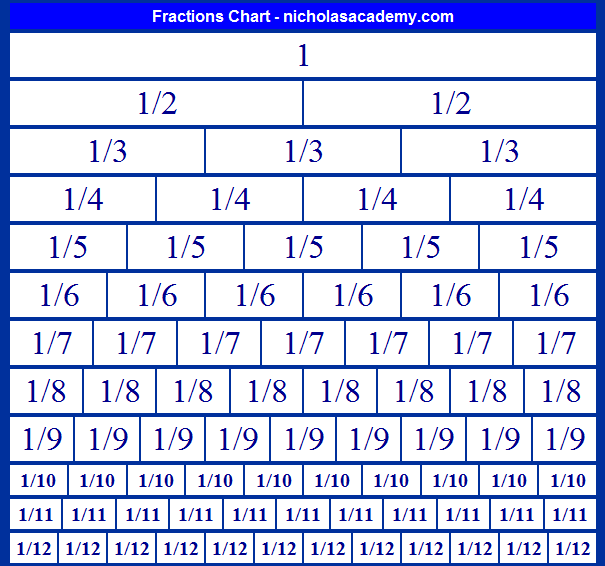 a.  *   _____   b.  *   _____  c.  *   _____  d.  *   _____  e.  *   _____  f.  *   _____6. Order the following fractions from biggest to smallest [Use the Fraction Chart].Exercise 2Adding and subtracting common fractions with the same denominators1. Add the following fractions [add their numerators, keep their denominator].For example:  +  = a.  +  = _____    b.  +  = _____    c.  +  +  = _____    d.  +  +  = _____2. Subtract the following fractions[subtract their numerators, keep their denominator].For example:  -  = a. -  = _____    b.  -  = _____    c. -  -  = _____    b.  -  -  = _____Exercise 31. Read the following and write down the fraction.a. Wandile shared his marbles equally between 7 of his friends. What fraction of marbles did each one get?______________________________________________________________________________________________________________________________________________________________________________________________________________________________________________________b. Nkosi went to the aquarium for 6 out of the 10 days of holidays. What fraction of his time did he spend there?______________________________________________________________________________________________________________________________________________________________________________________________________________________________________________________c. Amanda wrote 5 out of the 7 pages for Social Science project on Monday. What fraction of her project has she done?______________________________________________________________________________________________________________________________________________________________________________________________________________________________________________________Exercise 4Solve the word problems.a. Jono used  of his pocket money for sweets and used  of his pocket money to buy a present for his grandmother. What fraction of his pocket money did he use altogether?______________________________________________________________________________________________________________________________________________________________________________________________________________________________________________________b. Sally spent  of her day swimming and cycling and the other  of her day running. What fraction of her day did she spend exercising?______________________________________________________________________________________________________________________________________________________________________________________________________________________________________________________c. Of the animals Tryllin saw in the game reserve,  were impala,  were elephants and  were lions. What fraction was this of all the animals he saw?______________________________________________________________________________________________________________________________________________________________________________________________________________________________________________________d. A school decides to spend  of the money collected at their school Walk-a-thon on books and  of the money on sports equipment. What fraction altogether was spent buying books and sport equipment?______________________________________________________________________________________________________________________________________________________________________________________________________________________________________________________e. What fraction of the Walk-a-thon money was left over?______________________________________________________________________________________________________________________________________________________________________________________________________________________________________________________Exercise 5Equivalent Fractions – are fractions that have the same value. For example = = = = = = =1. Work out the equivalent forms for the following fractions by either multiplying or diving.Example 1:  = a = [6 ÷ 2] × 3 = 9   or = Therefore:  = Example 2:  =                     b = 10 ÷ 5 = 2or   =                        = 20 ÷ 2 = 10Therefore:   = REFERENCEBarichievy M. and Pieterse K. (2012).Grade 5Shuters Premier Mathematics Learner’s Book. Shuter and Shooter.a.  of 10 = __________b.  of 14 = __________c.  of 16 = __________d.  of 18 = __________a. ; ; ; __________________________________b. ; ; ; ; ; ; _________________________________a. Count in thirds, from  to ____________________________________________________________________________________________________________________________________________________________b. Count in fifths from  to ____________________________________________________________________________________________________________________________________________________________a. Count in  sixths, from  to _______________________________________
_______________________________________
_______________________________________
_______________________________________
b. Count in sevenths, from  to _______________________________________
_____________________________________________________________________________________________________________________a. ; ; ; _______________________________________b. ; ; ; ; _______________________________________ = a = ______________________ = b = ______________________ = c = ______________________d.  = d = ______________________ = e = ______________________ = f = ______________________